АДМИНИСТРАЦИЯ КРАСНОСЕЛЬКУПСКОГО РАЙОНАПОСТАНОВЛЕНИЕ«19» октября 2023 г.     						                               № 368-Пс. КрасноселькупО признании утратившим силу постановления Администрации муниципального образования Красноселькупский район от 28.04.2021 № П-146В целях приведения муниципальных правовых актов в соответствие с действующим законодательством, руководствуясь Уставом муниципального округа Красноселькупский район Ямало-Ненецкого автономного округа, Администрация Красноселькупского района постановляет:1. Признать утратившим силу постановление Администрации муниципального образования Красноселькупский район от 28.04.2021 № П-146 «Об утверждении Положения об Управлении по труду и социальной защите населения Администрации муниципального образования Красноселькупский район». 2. Опубликовать настоящее постановление в газете «Северный край» и разместить на официальном сайте муниципального округа Красноселькупский район Ямало-Ненецкого автономного округа.  3. Настоящее постановление вступает в силу с момента его официального опубликования.Первый заместительГлавы АдминистрацииКрасноселькупского района                                                                  М.М. Иманов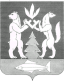 